Your recent request for information is replicated below, together with our response.Can you tell me how many fixed penalty tickets for littering offences officers of Police Scotland issued during the entire course of 2023 and detail what divisions they were issued in?I would advise that fixed penalty notices are not issued for littering.In response to your request, and in terms of Section 17 of the Freedom of Information (Scotland) Act 2002, this represents a notice that the information you seek is not held by Police Scotland.To be of assistance, I can advise that the offence of littering would be dealt with by a Recorded Police Warning (RPW).  Littering, however, is not a published RPW category and would come under the category of ‘other’ in the Police Direct Measures Report which is found at the link below.  How we are performing - Police ScotlandTo provide data on RPWs for littering, would require all the ‘other’ RPW’s to be assessed for relevance, an exercise which would cost well in excess of the current FOI cost threshold of £600.If you require any further assistance please contact us quoting the reference above.You can request a review of this response within the next 40 working days by email or by letter (Information Management - FOI, Police Scotland, Clyde Gateway, 2 French Street, Dalmarnock, G40 4EH).  Requests must include the reason for your dissatisfaction.If you remain dissatisfied following our review response, you can appeal to the Office of the Scottish Information Commissioner (OSIC) within 6 months - online, by email or by letter (OSIC, Kinburn Castle, Doubledykes Road, St Andrews, KY16 9DS).Following an OSIC appeal, you can appeal to the Court of Session on a point of law only. This response will be added to our Disclosure Log in seven days' time.Every effort has been taken to ensure our response is as accessible as possible. If you require this response to be provided in an alternative format, please let us know.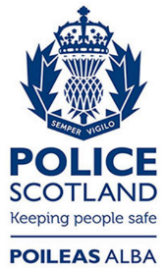 Freedom of Information ResponseOur reference:  FOI 24-0269Responded to:  9 February 2024